Zapytanie ofertowe na modernizację  pomieszczenia do izolacji zgodnie z wymogami prawnymi – śluza umywalkowo fartuchowa,  wykonanie  w ramach zadania:Dostęp do wysokiej jakości usług zdrowotnych i społecznych w zakresie usług zdrowotnych - opieki nad osobami starszymi, w tym z niepełnosprawnościami w obszarze  działań związanych z zapobieganiem, przeciwdziałaniem i zwalczaniem koronawirusa wywołującego chorobę COVID-19 Regionalnego Programu Operacyjnego dla Województwa Opolskiego na lata 2014-2020Znak sprawy EMC/OZ/ACZ/ 2514/2020                                                                                        Ozimek dnia 01.10.2020r.Postępowanie nie podlega w ustawie z dnia  29 stycznia 2004 r. Prawo zamówień publicznych – wartość zamówienia nie przekracza wyrażonej w złotych kwoty 30.ooo euro (art.4 pkt 8 ustawy).ZAMAWIAJĄCYEMC Instytut Medyczny SA ul. Pilczycka 144-148; 54-144 Wrocław NIP: 8942814132; REGON: 933040945 NAZWA PROJEKTUOpolskie przeciw COVID-19 w ramach: osi priorytetowej VIII – Integracja społecznaDziałanie 8.1: Dostęp do wysokiej jakości usług zdrowotnych i społecznych w zakresie usług zdrowotnych - opieki nad osobami starszymi, w tym z niepełnosprawnościami w obszarze  działań związanych z zapobieganiem, przeciwdziałaniem i zwalczaniem koronawirusa wywołującego chorobę COVID-19 Regionalnego Programu Operacyjnego Województwa Opolskiego na lata 2014-2020OPIS PRZEDMIOTU ORAZ ZAKRES ZAMÓWIENIAPrzedmiotem zamówienia jest przygotowanie pomieszczenia izolatki na Oddziale Chirurgicznym znajdującym się na pierwszej kondygnacji budynku C szpitala św. Rocha w Ozimku.Zakres zamówienia obejmuje kompleksowe prace remontowo-budowlane zestawione w tabeli                      z przedmiarem stanowiącej załącznik nr 1 do zapytania ofertowego. Rysunek architektoniczny przedstawiający plan pomieszczeń stanowi załącznik nr 2.RODZAJE I OPIS KRYTERIÓW, KTÓRYMI ZAMAWIAJĄCY BĘDZIE SIĘ KIEROWAŁ PRZY WYBORZE OFERTY, WRAZ Z PODANIEM ZNACZENIA TYCH KRYTERIÓW I SPOSOBU OCENY OFERT ORAZ OPIS SPOSOBU OBLICZENIA CENYPrzy wyborze ofert Zamawiający  będzie się kierował następującymi kryteriami: 1 kryterium:  cena  -  waga  100%     Sposób oceny ofert:C (cena oferty) =  najniższa cena łączna spośród złożonych ofert : cenę łączną oferty badanej  x  100TERMIN I MIEJSCE REALIZACJI ZAMÓWIENIA Miejsce realizacji zamówienia:  Szpital św. Rocha w OzimkuTermin realizacji zamówienia: do dnia 30-11-2020r.MIEJSCE, SPOSÓB I TERMIN SKŁADANIA OFERTOferty należy złożyć do godz. 9:00 dnia 09.10.2020r.  w formie elektronicznej z tytułem:  „Opolskie przeciw Covid 19” na adres e-mail: Anna.czapkowska@emc-sa.pl. Oferty, które wpłyną po godz. 9:00 dnia 09.10.2020 r. nie będą brane pod uwagę.Nie dopuszcza się składania ofert częściowych!!!OPIS WARUNKÓW UDZIAŁU W POSTĘPOWANIUO zamówienie może ubiegać się wykonawca, który:posiada uprawnienia do wykonywania określonej działalności lub czynności, jeżeli ustawy nakładają obowiązek posiadania takich uprawnień,posiada doświadczenie w zakresie realizacji na obiektach medycznychOferta musi być podpisana przez osobę upoważnioną do reprezentowania firmy, zgodnie z formą reprezentacji oferenta określoną w rejestrze handlowym lub innym dokumencie właściwym dla formy organizacji firmy oferenta.Oferta musi zawierać następujące dokumenty:Ofertę cenową Aktualny wypis z rejestru lub zaświadczenie o wpisie do ewidencji działalności gospodarczej potwierdzającej dopuszczenie oferenta  do obrotu prawnego w zakresie objętym zamówieniem, lub inny odpis aktu założycielskiego spółki czy też inny dokument właściwy dla oferenta - wystawiony lub zaktualizowany nie wcześniej  niż  6 m-cy przed upływem terminu składania ofert.Oświadczenie o braku powiazań osobowych lub kapitałowych ze spółką EMC IM S.A. (formularz oświadczenia stanowi załącznik nr 3 do zapytania ofertowego)Oświadczenie o spełnieniu warunków udziału w postępowaniu (formularz oświadczenia stanowi załącznik nr 4 do zapytania ofertowego)Dokumenty powyższe mogą być złożone w formie oryginału lub poświadczonej za zgodność z oryginałem  przez wykonawcę kserokopii.ZAŁĄCZNIKINr 1 – Przedmiar pracNr 2 – Rysunek architektonicznyNr 3 – Formularz do oświadczenia o braku powiazań osobowych lub kapitałowych ze spółką EMC IM S.A.Nr 4 – Formularz do oświadczenia o spełnieniu warunków udziału w postępowaniu2020                      Opolskie przeciw COVID-19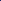 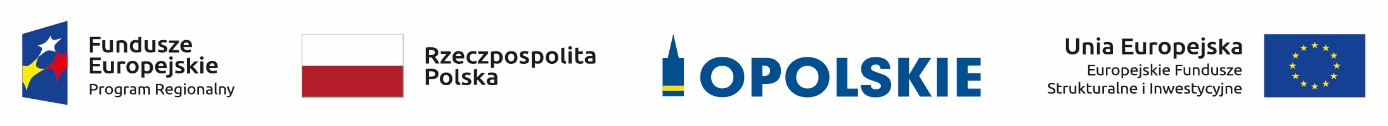 